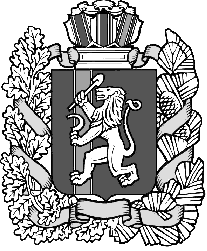  Администрация Дзержинского сельсовета Дзержинского района Красноярского края                                         ПОСТАНОВЛЕНИЕ с. Дзержинское20.12.2021                                                                                                          № 140-пОб отмене постановлений администрации Дзержинского сельсовета № 80-п от 30.08.2018 г., № 72-п от 14.06.2019 г., № 118-п от 06.11.2019 г., № 63-п от 12.05.2020 г., № 65-п от 03.03.2019 г., № 119-п от 06.11.2019 г.          В соответствии с Федеральным законом от 06.10.2003 № 131-ФЗ                     «Об общих принципах организации местного самоуправления в Российской Федерации», пунктом 4 части 2 статьи 3, статьей 6 Федерального закона                           от 31.07.2020 г. № 248-ФЗ «О государственном контроле (надзоре)                                и муниципальном контроле в Российской Федерации», Жилищным кодексом Российской Федерации, руководствуясь  ст. 7, 18 Устава сельсовета, Дзержинского района, Красноярского края ПОСТАНОВЛЯЮ:        1. Признать утратившими силу постановления администрации сельсовета: - от 30.08.2018 г. № 80-п «Об утверждении административного регламента осуществления муниципального жилищного контроля на территории Дзержинского сельсовета в отношении юридических лиц и индивидуальных предпринимателей»;- от 14.06.2019 г. № 72-п «О внесении изменений и дополнений в постановление администрации Дзержинского сельсовета от 30.08.2018 г. № 80-п «Об утверждении административного регламента осуществления муниципального жилищного контроля на территории Дзержинского сельсовета в отношении юридических лиц и индивидуальных предпринимателей»;- от 06.11.2019 г. № 118-п «О внесении изменений и дополнений в постановление администрации Дзержинского сельсовета от 30.08.2018 г. № 80-п «Об утверждении административного регламента осуществления муниципального жилищного контроля на территории Дзержинского сельсовета в отношении юридических лиц и индивидуальных предпринимателей»;- 12.05.2020 г. № 63-п «О внесении изменений и дополнений в постановление администрации Дзержинского сельсовета от 30.08.2018 г. № 80-п «Об утверждении административного регламента осуществления муниципального жилищного контроля на территории Дзержинского сельсовета в отношении юридических лиц и индивидуальных предпринимателей»;- от 08.07.2013 г. № 84-п «Об утверждении Положения о муниципальном жилищном контроле на территории Дзержинского сельсовета»;- от 03.06.2019 г. № 65-п «Об утверждении административного регламента осуществления муниципального жилищного контроля на территории муниципального образования Дзержинский сельсовет Дзержинского района Красноярского края в отношении физических лиц»;- от 06.11.2019 г. № 119-п «О внесении изменений и дополнений в постановление администрации Дзержинского сельсовета от 03.06.2019 № 65-п «Об утверждении административного регламента осуществления муниципального жилищного контроля на территории муниципального образования Дзержинский сельсовет Дзержинского района Красноярского края в отношении физических лиц».  2. Контроль за исполнением настоящего постановления оставляю за собой. 3. Опубликовать постановление в газете «Дзержинец». 4. Постановление вступает в силу в день, следующий за днём его официального опубликования. Глава сельсовета                                                                                           А.И. Сонич